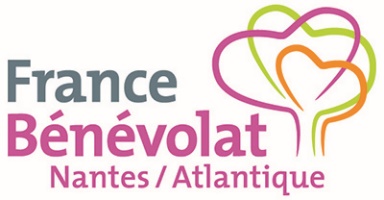 France Bénévolat, un acteur associatif au service des associations et des bénévolesAssociation d'associations, France Bénévolat œuvre depuis plus de 30 ans pour mettre en relation les associations et les bénévoles. Une expertise relayée sur le terrain par près de 250 implantations locales reparties sur l’ensemble du territoire. France Bénévolat, c’est aussi un site Internet permettant de diffuser largement vos annonces auprès d’un vivier de plusieurs milliers de candidats passionnés.L'antenne France Bénévolat Loire-Atlantique est au service des associations de l'agglomération nantaise. Qui sommes-nous ?France Bénévolat Loire-Atlantique a 3 missions principales :France Bénévolat Loire-Atlantique propose également des interventions aux entreprises (dans le cadre de la préparation à la retraite) et collectivités (sensibilisation des jeunes dans les lycées).Vous souhaitez vous engager bénévolement ? Votre association a besoin d'un appui personnalisé ? Valoriser votre engagement vous intéresse ? Votre entreprise ou collectivité a besoin d'informations ?Alors, n'hésitez pas à nous contacter !benevolat.nantes@free.fr | 02 40 35 12 17 | https://nantes.francebenevolat.org  Nos missionsFRANCE BÉNÉVOLAT est une association ressource qui agit en faveur du bénévolat et de la vie associative.Des entretiens d’accueil individualisés et des conseils personnalisésDes réunions collectives pour faciliter l’intégration dans une association Une gestion des offres de mission et de candidature en ligne : www.francebenevolat.orgUn suivi personnalisé par un conseiller référentun accès à des formations : gouvernance, recrutement et management des bénévoles...un accès à des rencontres entre responsables d'associationLa médiatisation des initiatives et des études...Le plaidoyer auprès des responsables politiquesL'organisation d'une Randonnée du Bénévolat en octobreL'animation d'un Forum du Bénévolat en janvierPromotion du Passeport bénévole www.passeport-benevole.orgAnimation de modules de sensibilisation (3 heures) à la bonne gestion des ressources humaines bénévolesFormation / Action (40h) à l’animation des relations humaines bénévoles Pourquoi adhérer à France Bénévolat Loire-Atlantique ?Par ailleurs, France Bénévolat Loire-Atlantique offre une visibilité à ses adhérents sur son site internet, peut relayer leurs actualités sur les réseaux sociaux et les associer à ses campagnes de communication.Notre accompagnementAccroître votre visibilitéFaire connaître votre Association, mettre en avant ses événements...Développement de partenariats avec certains médias pour relayer des informations sur votre Association et vos événements (ex : C’est mon Asso avec France Bleu Loire Océan)Diffusion et mise en avant sur notre site internet et notre page Facebook de vos événements à venirMise à disposition au public de vos flyers et supports de petit format dans nos bureauxInformation régulière aux bénévoles inscrits sur notre site des événements importants concernant les membres de notre réseauCréation d'événements pour accroître la notoriété du Réseau France Bénévolat.Simplifier votre recherche de bénévolesSimplifier et rendre plus efficace votre recherche de bénévolesRéalisation tout au long de l’année d'opérations de promotion du bénévolat afin d’inciter le plus grand nombre à s’engager et inciter les personnes intéressées à visiter notre siteMise à disposition de notre plateforme numérique de publication de missions pour un nombre illimité d’annoncesAide pour affiner vos besoins de ressources et à améliorer la lisibilité et l’impact de vos annoncesOrientation des visiteurs de nos permanences (physiques ou téléphoniques) vers les missions que vous proposez en tenant compte de vos besoins et spécificités
Possibilité, si vous le demandez, de recevoir les candidats postulant sur certaines de vos annonces afin de confirmer, avec eux, la concordance de leurs attentes et de vos besoinsMiss en œuvre d'actions spécifiques pour relayer vos missions difficiles à pourvoir auprès d’un vaste réseau (écoles, entreprises, associations de retraités…)Création d'événements spécifiques comme le FORUM du Bénévolat pour vous permettre de rencontrer des candidats bénévoles.Adapter vos organisations aux évolutionsVous faire accompagner dans l’adaptation de vos organisations et pratiques, dans la recherche de solutions aux difficultés que vous rencontrez.Des cessions d’information ou de formation sur les questions de la gouvernance et de gestion des ressources humaines bénévolesLes Rendez-Vous du Management Associatif pour rencontrer d'autres responsables associatifs et élaborer avec eux des solutions aux problématiques rencontrées.Des ateliers de partage de pratique entre associations sur des thèmes d’actualité choisi par notre réseau d’adhérents. Les ateliers d’échanges et de bonne pratiqueLa journée des adhérentsFaire entendre vos besoins et attentesFaire connaître aux Institutionnels et aux Grands Réseaux vos attentes et vos besoinsDévelopper notre présence dans les instances traitant de la vie associative (MAIA, FDVA)France Bénévolat Loire-Atlantique est membre du Conseil d’Administration du Mouvement Associatif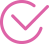 Orientation et mise en relation des associations et des bénévoles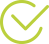 Accompagnement des responsables associatifs dans l'exercice de leurs responsabilités (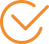 Valorisation de l'engagement bénévole Orienter les bénévolesAccompagner les associations et leurs responsables Promouvoir l’engagement bénévole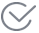 Valoriser le bénévolatPour encourager et soutenir le bénévolatUn bénévole est un citoyen convaincu de l’utilité de s’engager. Pour faciliter l’engagement bénévole, France Bénévolat Loire-Atlantique conduit, chaque année, de multiples actions de promotion et est constamment présent pour informer le public, répondre aux questions et accompagner la recherche de missions.XXXPour renforcer et mieux accompagner votre équipe de bénévolesPlateforme numérique de publication de missions, entretiens d’orientation, aide à la rédaction des missions, exploitation de notre vivier de bénévoles, sont parmi les moyens proposés par France Bénévolat Loire-Atlantique pour mettre en relation des bénévoles et votre association en respectant les envies des uns et vos besoins. En complément, des dispositifs d’accompagnement seront proposés pour vous aider à adapter vos modes de gouvernance et de fonctionnement aux nouvelles formes de bénévolat.XXXPour intégrer un réseau d’associationsLe réseau généraliste de France Bénévolat Loire-Atlantique, complémentaire des réseaux spécialisés, propose de partager vos pratiques avec d’autres associations issues d’horizons divers : ateliers à thème, demi-journées d’échanges de pratiques... sont des occasions de vous enrichir mutuellement et de vous connaître.XXXPour expérimenter et mettre en œuvre des projets inter-associatifsEnsemble, on est plus fort ! Coopérer avec d’autres associations vous permettra parfois d’apporter une réponse à vos bénéficiaires que seule vous ne pourriez pas facilement trouver. France Bénévolat Loire-Atlantique propose de vous aider à faire émerger ces coopérations et ces rencontres fructueuses.Votre objectifNotre propositionVotre objectifNotre propositionVotre objectifNotre propositionVotre objectifNotre proposition